                    Mikuláš na baterky           9. ročník Mikulášskeho behuTlačová správaObčianske združenie Crazy WoMen Active Planet_BB  a Neónky už po štvrtý rok spolu organizujú 9. Ročník Mikulášskeho Charitatívneho behu s názvom „Mikuláš na baterky“. 9. ročník sa bude konať 10.12.2022, v sobotu, so začiatkom o 16:00 hod pred ESC. Trasa 1km povedie k Námestie SNP v Banskej Bystrici. Prečo „Mikuláš na baterky“ alebo, kto je to Zara?Zara má teraz 4 roky, je typické, veľmi zvedavé batoľa, ktoré prehltlo pred vyše rokom baterku. Prehltnutá baterka (vo veľkosti 1€) sa prilepila na stenu jej pažeráka. Spôsobila drobné prederavenie pažeráka a aj najväčšej tepny,  priamo za pažerákom- aorty. Z tejto “dierky” následne Zara niekoľkokrát skoro vykrvácala a bolo ju treba oživovať.  Zaru sa vďaka odborníkom  podarilo zachrániť... Závažné  krvácanie však spôsobilo stav podobný mŕtvici a tak Zarina pravá ruka a noha nefungujú na 100%. Výťažok z 9. ročníka Mikulášskeho behu bude určený na kúpu špecialneho  bicykla- typ MOTOmed gracile, ktorý slúži na posilňovanie a udržanie svalovej sily (cena bicykla 2650 eur). Tento bicykel venujeme našej Zare.  Výťažok z 9. ročníka bude určený na kúpu pohybového liečebného bicykla- typ MOTOmed gracile, ktorý slúži na posilňovanie a udržanie svalovej sily (cena bicykla 2650 eur). Registrácia: www.katarinabelicova.sk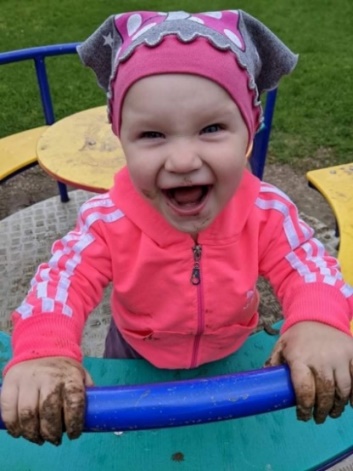 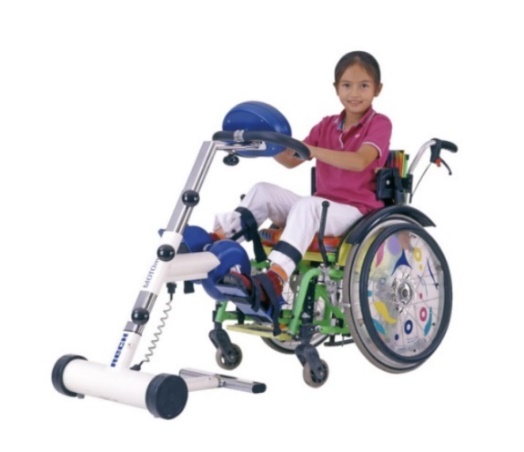                      (so súhlasom zákonneho zástupcu)